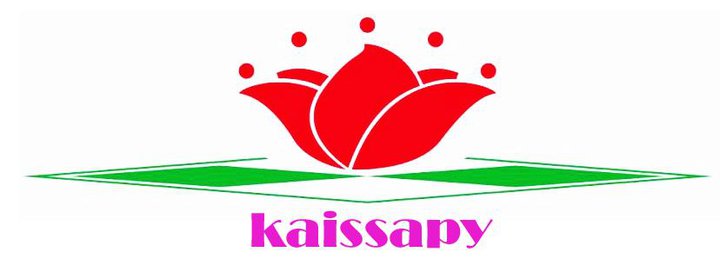 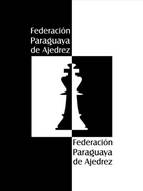 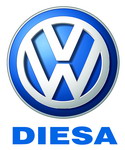 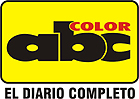 ITT HOMENAJE A LOS MAESTROS PREDECESORES DEL AJEDREZ NACIONAL9 AL 18 DE ENERO DE 2012Valido para norma de Maestro InternacionalCategoría 4 de la fideORGANIZA: WFM Gabriela Vargas TalaveraAPOYAN: FEDERACION PARAGUAYA DE AJEDREZARBITRO PRINCIPAL: AN Miguel Ángel Vargas ARBITRO ADJUNTO: Walter CubillaPATROCINAN: DIESA S.A. DIARIO ABC COLORLOCAL DE JUEGO: Diario abc colorRITMO DE JUEGO: 90  MIN para las 40 primeras movidas + 30 minutos con 30 segundos de incremento comenzando desde la primera movida.RONDAS: 9APLICACIÓN DE W.O: La tolerancia de tardía es de 30 minutos.SISTEMA DE DESEMPATES: Resultado de los jugadores entre sí, Sonneborn-Berger, koya, Perfomance.NORMAS LEGALES:Leyes de la  FIDEReglamento del Sistema Round RobinEl presente reglamento del torneoCOSTOS:Catastro anual de la FEPARAJ: 25.000 gsObservación: el catastro anual es una cuota que se abona una vez al año para tener derecho a jugar los torneos oficiales de la federación paraguaya de ajedrez.Mas informaciones: kaissa07@gmail.com gaby121188@hotmail.com 
(+595) 994882864 (+595) 981153790 WFM Gabriela VargasApelación a las resoluciones del árbitroEl comité de apelaciones se formara antes del inicio del torneoLa apelación a una decisión del árbitro deberá ser realizada por escribo, abonando previamente la suma de 50.000 guaraníes. Disposición final.La participación del ITT implica por parte del jugador inscripto la plena aceptación de sus derechos y obligaciones emergentes del presente reglamento, de las bases y condiciones y del reglamento FIDE.Calendario de JuegoIRT HOMENAJE A LOS MAESTROS PREDECESORES DEL AJEDREZ NACIONAL9 AL 18 DE ENERO DE 2012ORGANIZA: WFM Gabriela Vargas TalaveraAPOYA: FEDERACION PARAGUAYA DE AJEDREZARBITRO PRINCIPAL: AN Miguel Ángel Vargas ARBITRO ADJUNTO: Walter CubillaPATROCINAN: DIESA S.A. DIARIO ABC COLORLOCAL DE JUEGO: Diario abc colorRITMO DE JUEGO: 90  MIN + 30 SEG A FINISH.INSCRIPCION: kaissa07@gmail.com gaby121188@hotmail.com 
(+595) 994882864 (+595) 981153790RONDAS: Dependiendo de la cantidad de jugadores.APLICACIÓN DE W.O: La tolerancia de tardía es de 30 minutos.SISTEMA DE DESEMPATES: PROGRESIVO. BUCHOLZ MEDIO, BUCHOLZ TOTAL.NORMAS LEGALES:Leyes de la  FIDEReglamento del Sistema SuizoEl presente reglamento del torneoCOSTOS:Catastro anual de la FEPARAJ: 25.000 gsInscripción: 50.000 gsObservación: el catastro anual es una cuota que se abona una vez al año para tener derecho a jugar los torneos oficiales de la federación paraguaya de ajedrezMas informaciones: kaissa07@gmail.com gaby121188@hotmail.com 
(+595) 994882864 (+595) 981153790 WFM Gabriela VargasApelación a las resoluciones del árbitroEl comité de apelaciones se formara antes del inicio del torneoLa apelación a una decisión del árbitro deberá ser realizada por escribo, abonando previamente la suma de 50.000 guaraníes. Disposición final.La participación del IRT implica por parte del jugador inscripto la plena aceptación de sus derechos y obligaciones emergentes del presente reglamento , de las bases y condiciones y del reglamneto FIDE.Calendario de JuegoObservación: El horario de las partidas aun no está definido, puede ser entre las 16:00 horas y 18:00 horas.Observación: La cantidad de rondas aun no está definida, dependiendo de la cantidad de jugadores.RondaDíaFechaHoraLocal de juego.1Lunes9/01/201216:00Diario abc color2Martes10/01/201216:00Diario abc color3Miércoles11/01/201216:00Diario abc color4Jueves12/01/201216:00Diario abc color5Viernes13/01/201216:00Diario abc color6Sábado14/01/201210:00Diario abc colorDomingo15/01/2012Libre-7Lunes16/01/201216:00Diario abc color8Martes17/01/201216:00Diario abc color9Miércoles18/01/201216:00Diario abc color#BanderaPaisTituloApellidoNombreELOEXPECTATIVANORMA1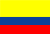 ColombiaGMDelgadoNeuris25707.12-2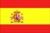 EspañaMISaldaño DayerHoracio24535.84-3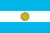 ArgentinaObregonCarlos Andres24465.7564ArgentinaMIDiaz HollemaertNahuel24435.72-5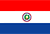 ParaguayMFVazquezGuillermo23094.0266ParaguayMFLatorreManuel22993.8967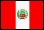 PeruMFEspinozaWillyam22733.5468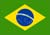 BrasilMFBritoLuismar22583.3669ParaguayMIKropffRicardo22363.08-10ParaguayMIVillalbaMarcelo21992.66-RondaDíaFechaHoraLocal de juego.1Lunes9/01/2012Diario abc color2Martes10/01/2012Diario abc color3Miércoles11/01/2012Diario abc color4Jueves12/01/2012Diario abc color5Viernes13/01/2012Diario abc color6Sábado14/01/2012Diario abc colorDomingo15/01/2012Libre-7Lunes16/01/2012Diario abc color8Martes17/01/2012Diario abc color9Miércoles18/01/2012Diario abc color